	XXIV CONTREG – CREDENCIAMENTO DELEGADOSPelo presente instrumento, ficam os associados a seguir relacionados autorizados a atuarem no XXIV CONTREG 2019 como delegados representantes desta Entidade.	Porto Alegre, 01 de dezembro de 2019.	Nome da Entidade:	Nome do Patrão:    __________________________Patrão        mensalidades, pagando-as em cheque at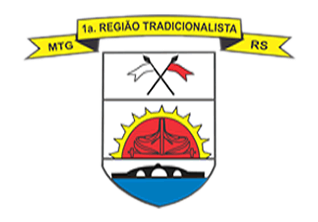 1ª REGIÃO TRADICIONALISTA – MTG/RS
CNPJ Nº 08.861.173/0001-06
RUA LANDEL DE MOURA Nº 430, BAIRRO TRISTEZA, PORTO ALEGRE (RS)
WWW.1RTRS.COM.BR
PORTO ALEGRE, ALVORADA, VIAMÃO, CACHOEIRINHA, GRAVATAÍ, GLORINHA, GUAÍBA, BARRA DO RIBEIRO, ELDORADO DO SUL, MARIANA PIMENTEL E SERTÃO SANTANANOMEMatriculaCondiçãoDelegado eleitorDelegado eleitorDelegado de plenária